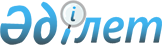 О внесении дополнения в постановление акимата Алматинской области от 28 декабря 2018 года № 622 "Об определении территорий для старательства по Алматинской области"Постановление акимата Алматинской области от 28 октября 2019 года № 463. Зарегистрировано Департаментом юстиции Алматинской области 5 ноября 2019 года № 5291
      В соответствии со статьей 26 Закона Республики Казахстан от 6 апреля 2016 года "О правовых актах", статьи 27 Закона Республики Казахстан от 23 января 2001 года "О местном государственном управлении и самоуправлении в Республике Казахстан", акимат Алматинской области ПОСТАНОВЛЯЕТ:
      1. Внести в постановление акимата Алматинской области "Об определении территорий для старательства по Алматинской области" от 28 декабря 2018 года № 622 (зарегистрирован в Реестре государственной регистрации нормативных правовых актов № 5049, опубликован 05 марта 2019 года в Эталонном контрольном банке нормативных правовых актов Республики Казахстан), следующее дополнение:
      приложение к указанному постановлению дополнить строками 6, 7, 8, 9, согласно приложению к настоящему постановлению.
      2. Государственному учреждению "Управление предпринимательства и индустриально-инновационного развития Алматинской области" в установленном законодательством Республики Казахстан порядке обеспечить:
      1) государственную регистрацию настоящего постановления в Департаменте юстиции Алматинской области;
      2) размещение настоящего постановления на интернет-ресурсе акимата Алматинской области после его официального опубликования;
      3) в течение десяти рабочих дней после государственной регистрации настоящего постановления представление в государственно-правовой отдел аппарата акима Алматинской области сведений об исполнении мероприятий, предусмотренных подпунктами 1), 2) и 3) настоящего пункта.
      3. Контроль за исполнением настоящего постановления возложить на заместителя акима области Манзорова Б.
      4. Настоящее постановление вступает в силу со дня государственной регистрации в органах юстиции и вводится в действие со дня его первого официального опубликования.
					© 2012. РГП на ПХВ «Институт законодательства и правовой информации Республики Казахстан» Министерства юстиции Республики Казахстан
				
      Аким области

А. Баталов
Приложение к постановлению акимата Алматинской области от "___" _______ 2019 года № ___
№
Наименование площади
Область
№ участка
№ точки
Географические координаты участка
Географические координаты участка
Географические координаты участка
Географические координаты участка
Географические координаты участка
Географические координаты участка
Площадь участка (га)
Наименование блока 1' на 1'
Описание
№
Наименование площади
Область
№ участка
№ точки
Восточная долгота
Восточная долгота
Восточная долгота
Северная широта
Северная широта
Северная широта
Площадь участка (га)
Наименование блока 1' на 1'
Описание
6
Участок Баянкол
Алматинская 
1
1
80
11
24,27
42
51
15
5
-
Свободен от недропользования
6
Участок Баянкол
Алматинская 
1
2
80
11
19,29
42
51
33,53
5
-
Свободен от недропользования
6
Участок Баянкол
Алматинская 
1
3
80
11
15,48
42
51
32,48
5
-
Свободен от недропользования
6
Участок Баянкол
Алматинская 
1
4
80
11
20,57
42
51
20,21
5
-
Свободен от недропользования
7
Участок Нурлан
Алматинская 
1
1
42
24
47
80
6
52
4
-
Свободен от недропользования
7
Участок Нурлан
Алматинская 
1
2
42
24
47
80
7
0
4
-
Свободен от недропользования
7
Участок Нурлан
Алматинская 
1
3
42
24
40
80
7
0
4
-
Свободен от недропользования
7
Участок Нурлан
Алматинская 
1
4
42
24
40
80
6
52
4
-
Свободен от недропользования
8
Безымянное
Алматинская 
1
1
79
27
26,1
45
8
54,7
2,462
Участок Безымянное
Свободен от недропользования
8
Безымянное
Алматинская 
1
2
79
27
26,1
45
8
54,7
2,462
Участок Безымянное
Свободен от недропользования
8
Безымянное
Алматинская 
1
3
79
27
38,3
45
8
54,7
2,462
Участок Безымянное
Свободен от недропользования
8
Безымянное
Алматинская 
1
4
79
27
38,3
45
8
54,7
2,462
Участок Безымянное
Свободен от недропользования
8
Безымянное
Алматинская 
2
1
79
27
38,3
45
8
57,7
2,219
Участок Безымянное
Свободен от недропользования
8
Безымянное
Алматинская 
2
2
79
27
38,3
45
9
10,9
2,219
Участок Безымянное
Свободен от недропользования
8
Безымянное
Алматинская 
2
3
79
27
40,8
45
9
10,9
2,219
Участок Безымянное
Свободен от недропользования
8
Безымянное
Алматинская 
2
4
79
27
40,8
45
8
57,7
2,219
Участок Безымянное
Свободен от недропользования
8
Безымянное
Алматинская 
3
1
79
27
33,8
45
9
28,1
4,52
Участок Безымянное
Свободен от недропользования
8
Безымянное
Алматинская 
3
2
79
27
33,8
45
9
36,5
4,52
Участок Безымянное
Свободен от недропользования
8
Безымянное
Алматинская 
3
3
79
27
41,8
45
9
36,5
4,52
Участок Безымянное
Свободен от недропользования
8
Безымянное
Алматинская 
3
4
79
27
41,8
45
9
28,1
4,52
Участок Безымянное
Свободен от недропользования
8
Безымянное
Алматинская 
4
1
79
24
10,5
45
11
34,1
4,648
Участок Безымянное
Свободен от недропользования
8
Безымянное
Алматинская 
4
2
79
24
17,7
45
11
34,1
4,648
Участок Безымянное
Свободен от недропользования
8
Безымянное
Алматинская 
4
3
79
24
17,7
45
11
24,5
4,648
Участок Безымянное
Свободен от недропользования
8
Безымянное
Алматинская 
4
4
79
24
10,5
45
11
24,5
4,648
Участок Безымянное
Свободен от недропользования
8
Безымянное
Алматинская 
5
1
79
24
10,5
45
11
24,5
1,351
Участок Безымянное
Свободен от недропользования
8
Безымянное
Алматинская 
5
2
79
24
13,5
45
11
24,5
1,351
Участок Безымянное
Свободен от недропользования
8
Безымянное
Алматинская 
5
3
79
24
13,5
45
11
17,8
1,351
Участок Безымянное
Свободен от недропользования
8
Безымянное
Алматинская 
5
4
79
24
10,5
45
11
17,8
1,351
Участок Безымянное
Свободен от недропользования
8
Безымянное
Алматинская 
5а
1
79
24
7,0
45
11
17,8
1,505
Участок Безымянное
Свободен от недропользования
8
Безымянное
Алматинская 
5а
2
79
24
11,3
45
11
17,8
1,505
Участок Безымянное
Свободен от недропользования
8
Безымянное
Алматинская 
5а
3
79
24
11,3
45
11
12,6
1,505
Участок Безымянное
Свободен от недропользования
8
Безымянное
Алматинская 
5а
4
79
24
7,0
45
11
12,6
1,505
Участок Безымянное
Свободен от недропользования
8
Безымянное
Алматинская 
6
1
79
24
2,7
45
11
12,6
4,866
Участок Безымянное
Свободен от недропользования
8
Безымянное
Алматинская 
6
2
79
24
8,4
45
11
12,6
4,866
Участок Безымянное
Свободен от недропользования
8
Безымянное
Алматинская 
6
3
79
24
8,4
45
10
59,9
4,866
Участок Безымянное
Свободен от недропользования
8
Безымянное
Алматинская 
6
4
79
24
2,7
45
10
59,9
4,866
Участок Безымянное
Свободен от недропользования
8
Безымянное
Алматинская 
6а
1
79
23
57,8
45
10
59,9
4,563
Участок Безымянное
Свободен от недропользования
8
Безымянное
Алматинская 
6а
2
79
24
2,9
45
10
59,9
4,563
Участок Безымянное
Свободен от недропользования
8
Безымянное
Алматинская 
6а
3
79
24
2,9
45
10
46,6
4,563
Участок Безымянное
Свободен от недропользования
8
Безымянное
Алматинская 
6а
4
79
23
57,8
45
10
46,6
4,563
Участок Безымянное
Свободен от недропользования
8
Безымянное
Алматинская 
7
1
79
23
40,3
45
10
47,5
4,614
Участок Безымянное
Свободен от недропользования
8
Безымянное
Алматинская 
7
2
79
23
48,1
45
10
47,5
4,614
Участок Безымянное
Свободен от недропользования
8
Безымянное
Алматинская 
7
3
79
23
48,1
45
10
38,7
4,614
Участок Безымянное
Свободен от недропользования
8
Безымянное
Алматинская 
7
4
79
23
40,3
45
10
38,7
4,614
Участок Безымянное
Свободен от недропользования
8
Безымянное
Алматинская 
8
1
79
23
36,7
45
10
38,7
3,977
Участок Безымянное
Свободен от недропользования
8
Безымянное
Алматинская 
8
2
79
23
44,0
45
10
38,7
3,977
Участок Безымянное
Свободен от недропользования
8
Безымянное
Алматинская 
8
3
79
23
44,0
45
10
30,6
3,977
Участок Безымянное
Свободен от недропользования
8
Безымянное
Алматинская 
8
4
79
23
36,7
45
10
30,6
3,977
Участок Безымянное
Свободен от недропользования
8
Безымянное
Алматинская 
8а
1
79
23
31,9
45
10
30,6
4,662
Участок Безымянное
Свободен от недропользования
8
Безымянное
Алматинская 
8а
2
79
23
38,9
45
10
30,6
4,662
Участок Безымянное
Свободен от недропользования
8
Безымянное
Алматинская 
8а
3
79
23
38,9
45
10
20,7
4,662
Участок Безымянное
Свободен от недропользования
8
Безымянное
Алматинская 
8а
4
79
23
31,9
45
10
20,7
4,662
Участок Безымянное
Свободен от недропользования
8
Безымянное
Алматинская 
9
1
79
24
16,8
45
8
13,2
4,748
Участок Безымянное
Свободен от недропользования
8
Безымянное
Алматинская 
9
2
79
24
24,0
45
8
13,2
4,748
Участок Безымянное
Свободен от недропользования
8
Безымянное
Алматинская 
9
3
79
24
24,0
45
8
3,4
4,748
Участок Безымянное
Свободен от недропользования
8
Безымянное
Алматинская 
9
4
79
24
16,8
45
8
3,4
4,748
Участок Безымянное
Свободен от недропользования
8
Безымянное
Алматинская 
9а
1
79
24
23,1
45
8
3,4
4,739
Участок Безымянное
Свободен от недропользования
8
Безымянное
Алматинская 
9а
2
79
24
31,1
45
8
3,4
4,739
Участок Безымянное
Свободен от недропользования
8
Безымянное
Алматинская 
9а
3
79
24
31,1
45
7
54,6
4,739
Участок Безымянное
Свободен от недропользования
8
Безымянное
Алматинская 
9а
4
79
24
23,1
45
7
54,6
4,739
Участок Безымянное
Свободен от недропользования
8
Безымянное
Алматинская 
10
1
79
23
44,7
45
8
24,2
3,938
Участок Безымянное
Свободен от недропользования
8
Безымянное
Алматинская 
10
2
79
23
51,2
45
8
24,2
3,938
Участок Безымянное
Свободен от недропользования
8
Безымянное
Алматинская 
10
3
79
23
51,2
45
8
15,2
3,938
Участок Безымянное
Свободен от недропользования
8
Безымянное
Алматинская 
10
4
79
23
44,7
45
8
15,2
3,938
Участок Безымянное
Свободен от недропользования
8
Безымянное
Алматинская 
11
1
79
23
51,2
45
8
24,2
4,481
Участок Безымянное
Свободен от недропользования
8
Безымянное
Алматинская 
11
2
79
23
58,6
45
8
24,2
4,481
Участок Безымянное
Свободен от недропользования
8
Безымянное
Алматинская 
11
3
79
23
58,6
45
8
15,2
4,481
Участок Безымянное
Свободен от недропользования
8
Безымянное
Алматинская 
11
4
79
23
51,2
45
8
15,2
4,481
Участок Безымянное
Свободен от недропользования
8
Безымянное
Алматинская 
12
1
79
23
51,2
45
8
15,2
4,929
Участок Безымянное
Свободен от недропользования
8
Безымянное
Алматинская 
12
2
79
23
58,6
45
8
15,2
4,929
Участок Безымянное
Свободен от недропользования
8
Безымянное
Алматинская 
12
3
79
23
58,6
45
8
5,3
4,929
Участок Безымянное
Свободен от недропользования
8
Безымянное
Алматинская 
12
4
79
23
51,2
45
8
5,3
4,929
Участок Безымянное
Свободен от недропользования
8
Безымянное
Алматинская 
13
1
79
23
58,6
45
8
5,3
4,982
Участок Безымянное
Свободен от недропользования
8
Безымянное
Алматинская 
13
2
79
24
6,0
45
8
5,3
4,982
Участок Безымянное
Свободен от недропользования
8
Безымянное
Алматинская 
13
3
79
24
6,0
45
7
55,3
4,982
Участок Безымянное
Свободен от недропользования
8
Безымянное
Алматинская 
13
4
79
23
58,6
45
7
55,3
4,982
Участок Безымянное
Свободен от недропользования
8
Безымянное
Алматинская 
14
1
79
24
6,0
45
7
55,3
4,859
Участок Безымянное
Свободен от недропользования
8
Безымянное
Алматинская 
14
2
79
24
15,5
45
7
55,3
4,859
Участок Безымянное
Свободен от недропользования
8
Безымянное
Алматинская 
14
3
79
24
15,5
45
7
47,7
4,859
Участок Безымянное
Свободен от недропользования
8
Безымянное
Алматинская 
14
4
79
24
6,0
45
7
47,7
4,859
Участок Безымянное
Свободен от недропользования
8
Безымянное
Алматинская 
15
1
79
24
21,3
45
7
51,8
4,717
Участок Безымянное
Свободен от недропользования
8
Безымянное
Алматинская 
15
2
79
24
41,9
45
7
51,8
4,717
Участок Безымянное
Свободен от недропользования
8
Безымянное
Алматинская 
15
3
79
24
41,9
45
7
48,4
4,717
Участок Безымянное
Свободен от недропользования
8
Безымянное
Алматинская 
15
4
79
24
21,3
45
7
48,4
4,717
Участок Безымянное
Свободен от недропользования
9
Участок Санжар
Алматинская 
1
1
42
26
00,40
80
04
44,24
2,1
-
Свободен от недропользования
9
Участок Санжар
Алматинская 
1
2
42
26
00,40
80
04
54,28
2,1
-
Свободен от недропользования
9
Участок Санжар
Алматинская 
1
3
42
26
03,08
80
04
44,24
2,1
-
Свободен от недропользования
9
Участок Санжар
Алматинская 
1
4
42
26
03,13
80
04
54,24
2,1
-
Свободен от недропользования